Öğrencinin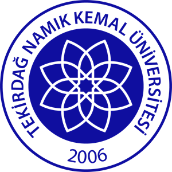 T.C.TEKİRDAĞ NAMIK KEMAL ÜNİVERSİTESİÇORLU MESLEK YÜKSEKOKULUStaj Ödev DosyasıçmyoTC Kimlik NumarasıAdı SoyadıÖğrenci NoBölümProgramıSınıfı                        Telefone-PostaStaj Ödev KonusuAçıklamaTarih: …… / …….. / 2020    Tarih: …… / …….. / 2020    